РАНГ ЛИСТА НА КАНДИДАТИ СО БОДОВИ ОД ПРЕТХОДНО ОБРАЗОВАНИЕ И ПРИЕМЕН ИСПИТ
ПРВ УПИСЕН РОК 

Балетска педагогија - класичен балет
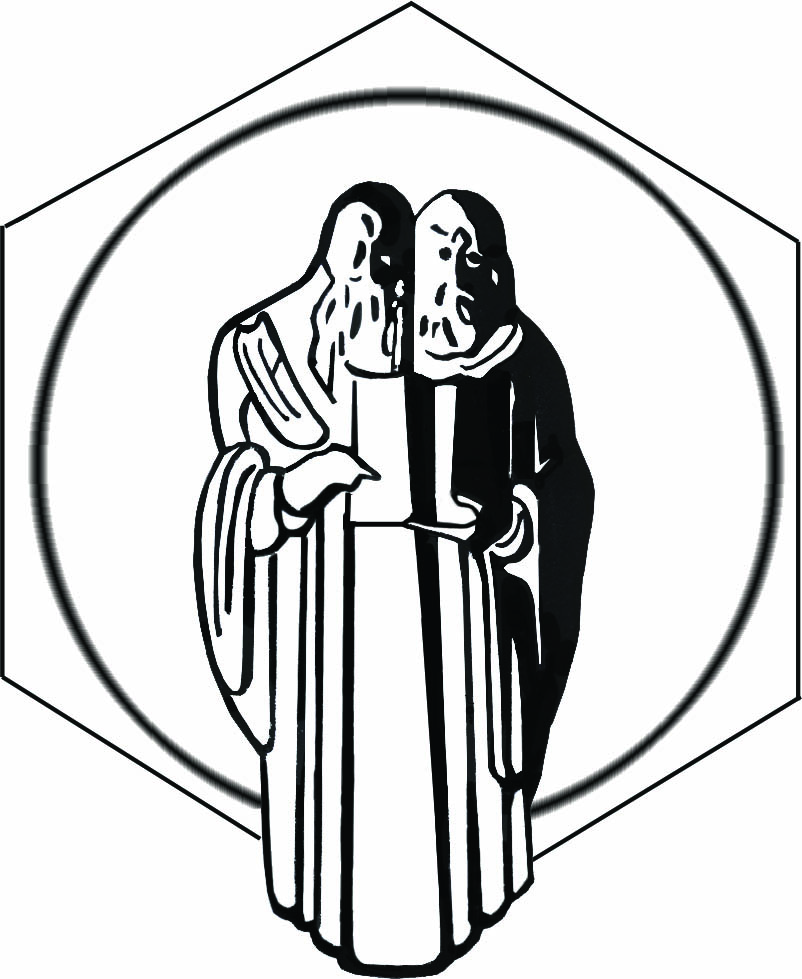 Република Северна МакедонијаУниверзитет „Св. Кирил и Методиј“ во СкопјеФакултет за музичка уметност – СкопјеПиту Гули бр. 1,  1000 Скопје, Република Северна Македонијаhttp://fmu.ukim.edu.mk/тел. +389 (0)2 3134 345  email: fmu@fmu.ukim.edu.mk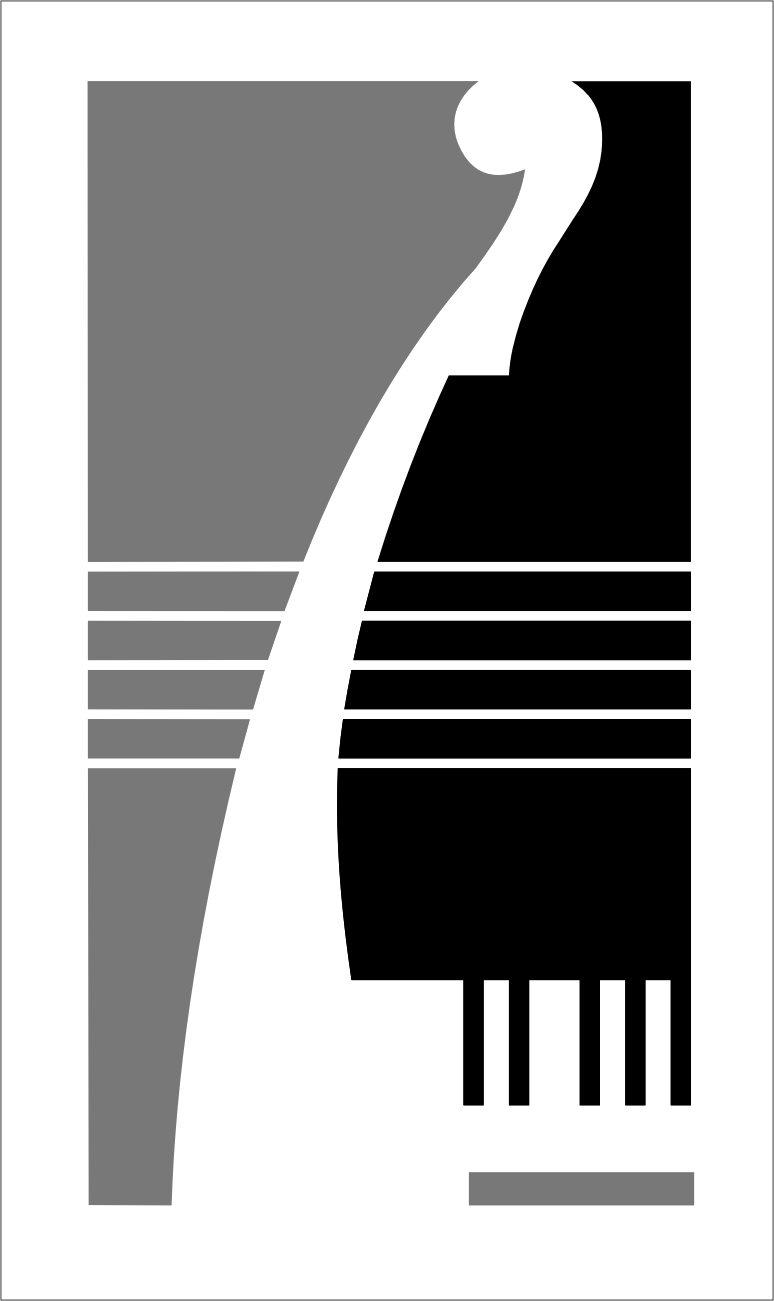 Ред.бр.ИДПрв избор на студиска програмаСогласност за кофинансирањеРедослед на избор на студиски програмиУспехМатура/Стручни предметиВкупно поениПоени од приемен2836841БПКДа1БПК47,54736,00033,41910,0005800591БПКДа1БПК43,92436,00031,9704,000